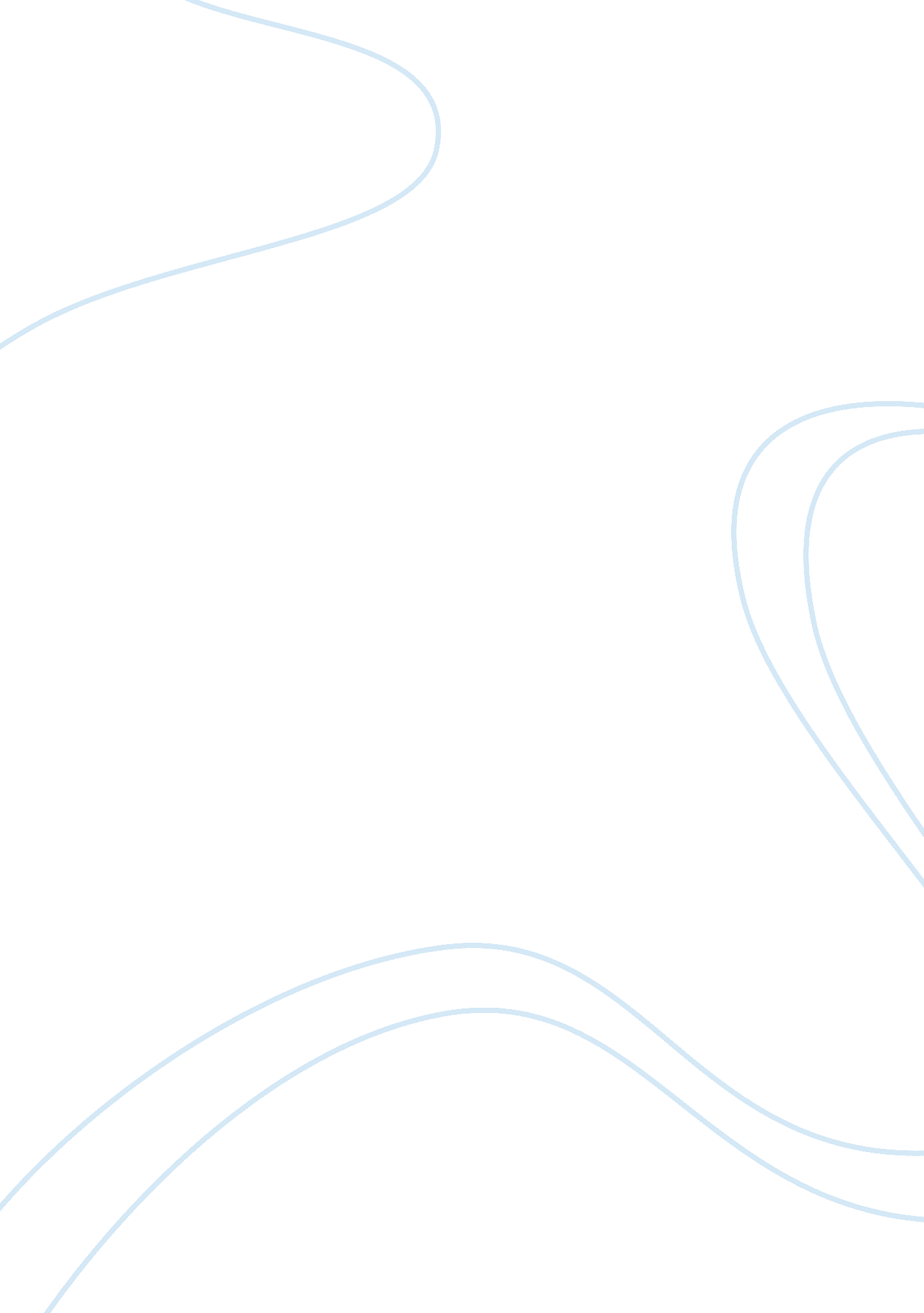 Why schools shoudnt be seperated by genderLife, Love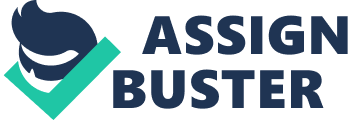 School plays a very important role in education today. But there are lots of question about making schools better, and one of the questions is: should schools be separated by gender? It is quite a disputable issue, because this point touches upon several subjects. Interpersonal relationships is one of the sides of this problems. In my opinion, schools should not be separated by gender. Let's take a look at some points of this thesis. Interpersonal relationships are very important and essential part of our life, including self-development. To begin with, a relationship with an opposite gender takes a lot of time. That means a girl, for example, will try to spend more time with a boy, but it is natural, and there is nothing wrong with it. Moreover, to be observed by him takes a lot of time for preparation, and if the result is negative, so is a lot of emotion too. As a conclusion, girl is frustrated, and her emotional side of personality is empty. That's why there is not so much wish and effort to do something, like class- or homework. looking from this side, separating schools by gender, probably, is the best way to predict it. But let's take a look on this problem from another side. School years are usually concured with becoming a personality, when children start to realize and express their own " I". This is a very important stage of our life, and we can't miss it, so we should accept it and do right things, because it will have a great influence on the entire life. But if we are mentioning an influence on the entire life, we should remember that in real life all the genders are present, and it's not ethical to separate schools by gender. Children should try to organize their time by themselves and find ways to be in good relationships with the opposite gender, it is very important, and if you will go through it and learn how to go on with another people, I promise: it will help a lot in you near future. Schools and classes should be integrated together. The point is that real life is full of surprises and another people who is not the same as you are. So probably it's better to separate students by interest rather than by gender. Study groups is real way to success and to perform your best. I think it's going to be interesting: let's suggest that all the schools in my homecity become separated by gender. And we have school just for girls or just for boys. Parents probably will be happy, because her dear Sveta (Masha, Irina, Natasha) wouldn't be bothered (hurted, offended) by Misha (Pasha, Ivan, Sasha). But for kids, is it realy going to be useful to grow up inside one-gender group, without any " visible" problems? 